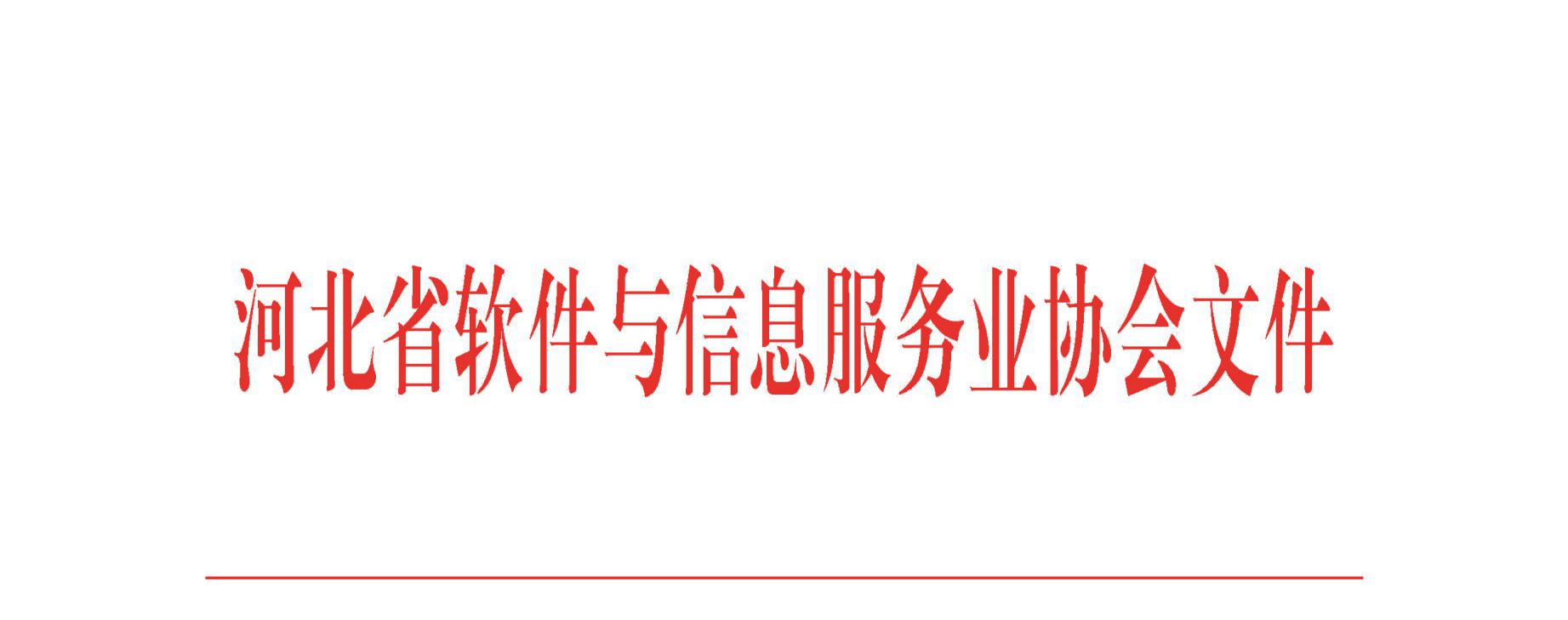 关于缴纳2018年度会费的通知各会员单位：依据2017年4月25日召开的协会四届二次会员大会审议通过的《河北省软件与信息服务业协会章程》规定，2018年度起会费标准调整为理事单位：2000元/年，常务理事单位：3000元/年，副理事长单位：5000元/年。为了保证协会工作及各项活动的正常开展，请各会员单位于2018年3月31日前缴纳本年度会费。交费方式        1、现金方式；2、银行电汇。通过银行汇款，请汇（户名：河北省软件与信息服务业协会；开户银行：华夏银行新华路支行；账号：4730500001853000005635）。   会费到帐后协会将根据汇款底单开具会费专用收据，请各单位将汇款底单和单位邮寄地址发到协会电子邮箱（hebeiruanxie@163.com）以便于邮寄。联系人：段慧婷   电话：0311-87054251转803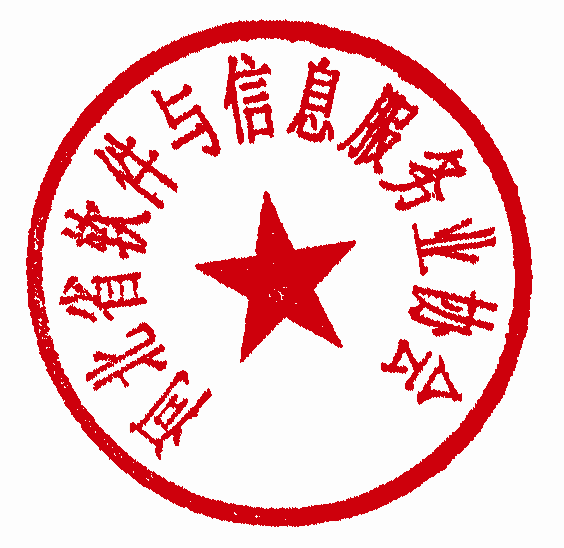 河北省软件与信息服务业协会                                2018年1月2日